Please tick () the following:  I am the Owner				 I am / acting for the Body Corporate or Property ManagerOwner's Name:	Body Corporate/Property Manager: 	(if applicable)New Service Address: ……………………………………………………………………………………………..Lot:………………… DP:………………………….  Assessment No:……………....	Postal Address: 		 (THIS FIELD MUST BE COMPLETED)Phone Number: 	 Date of Occupancy: ……………………………...Any additional comments: ……………………………………………………………………...........................*Council Waste Levy will be charged on your Annual Rates NoticeSigned: ……………………………………………	………Date: ………………….……………………REQUEST FOR NEW WASTE COLLECTION SERVICE 2016-2017 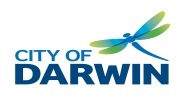 PLEASE TICK () YOUR DESIRED WASTE COLLECTION SERVICE OPTION BELOWNote – Your property must meet the eligibility criteria noted in the second column to applyPLEASE TICK () YOUR DESIRED WASTE COLLECTION SERVICE OPTION BELOWNote – Your property must meet the eligibility criteria noted in the second column to applyWASTE COLLECTION SERVICE OPTIONELIGIBILITY CRITERIAOPTION 1KERBSIDE WASTE COLLECTION SERVICE  240LT WHEELIE BINS*Waste Levy: $246.00 per dwellingThis option is only available to House or Multiple Dwellings with 3 or less unitsOPTION 2MANUAL WASTE COLLECTION SERVICE 240LT WHEELIE BINS*Waste Levy $225.00 per dwellingNumber of Dwellings: …………….This option is available to Developments with 4 or more unitsA copy of your Waste Management Plan must be attached with this applicationOPTION 3 MANUAL WASTE COLLECTION SERVICE 1,100LT SKIP BINS*Waste Levy: $225.00 per dwelling Number of Dwellings: …………….This option is only available to Developments with 13 or more units.Developments with 13 or more units may choose Option 2 above, if preferred.A copy of your Waste Management Plan must be attached with this applicationOFFICE USE ONLYOFFICE USE ONLYOFFICE USE ONLYCommon Number: Delivery Date:W/O No.: